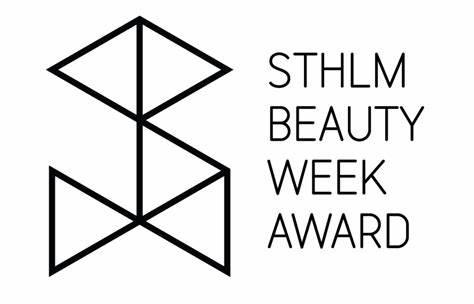 Nominerade och Vinnare (gulmarkerade)Stockholm Beauty Week Award 2023Tack alla 2068 personer som kom och alla som röstat och till juryn Lisen Lundgren, Katriina Mäkinen (Mogna Persikan), Malin Tilja, Madelene Larsson, Madicken Folke, Cumja Nordanstad, Minette Tigerfalk.Här följer resultatet:Bästa HudvårdsklinikBEU Clinic i Solna Vinnare: Pure Clinic i Saltsjöbaden		Beautyculture by Janine i UppsalaBästa HudvårdssalongRoxenmo Skincare i NorrtäljeMH Luxury Spa i UppsalaVinnare: Min Hud		Bästa SkönhetsklinikVinnare: MBS by Malika på KungsholmenErbelia Beauty Care på KungsholmenBeauté Clinic i Uppsala Bästa SkönhetssalongRoc Brows på SöderLooks Stockholm på KungsholmenVinnare: Lyx för huden by Ivana Wagner, NynäshamnBästa Beauty BrandVinnare: Mili CosmeticBästa HudvårdsserieVinnare: C9 - Cloud Nine CBD Skincare (swe) Your skin on Cloud 9Legend AgeKlardie - minimalistisk Koreansk hudvårdAie - Aesthetics in Elegance CateMary Kay TimeWise® Miracle SetBästa HårserieHjärtligtInfuse my colourAceInoarRebornWhy NotBayoumi HairVinnare: Rain Dance by ArtegoInnersenseOlaplexBästa KroppsserieBAIJA (fr)Vinnare: Skincarecrafters (swe)LUSH (UK)Bästa DagkrämMPicaut Galactic Glow CBD MoisturiserPatyka Lift & Glow Firming Rosy Crème Aie Cream Face Light RoseVinnare: New Nordic Hyaluronic Active CreamC9 Beauty Day Face Cream med niacinamideCate Hydrating and Protecting Face Cream med ceramideBeeVenom (bigift) touch Loviderm 24h kräm – Bästa SvenskaNorrskin Highly Nourishing med Squalane, LinfröoljaDr Belter BioClassica Gentle Beauty Balm 24 h creamRosenserien RosecreamDermaceutic K Ceutic dagcremeKlardie Calming Moist Balm1944 ParisVICHY Neovadiol Peri VICHY Liftactiv Collagen Specialist VICHY  Liftactiv Vitamin CLaRochePosay Cicaplast B5LaRochePosay Effaclar DUO+M (för ung hud)Cerave Moisturising jar - kroppskrämHynE ansiktskräm med bakteriell hyaluronsyraBästa NattkrämLoviderm 24h cremeDr Belter BioClassica Gentle Beauty Balm 24 h creamC9 Beauty Night Face Cream med hyaluronic acidVinnare: Mary Kay Timewise repair with retinolOZNaturals Super Youth Retinol MoisturizerEneomey Stim Renew8SerumVICHY Liftactiv Retionol serumMary Kay Clinical Solutions® Booster C+ Resveratrol Line-Reducer Thesera Revital Cell AmpouleInika Organic Bakuchiol Serum Cate Super Hydrating Antioxidant Serum with hyaluronic acid and algaeC9 Beauty Pure Face Serum Niacinamide, Hyaluronic acid, Vitamin C, BakuchiolAie Serum Face Gel RehabWise Anti Age serum Lime flower & broccoli oilVinnare: emerginC - Vitamin C dynamic multi-taskerKlardie Intensive Barriere AmpouleNIP FAB Renew Retinol Fix Serum 3%Novage Bright Intense Bio Lumilock Serum (Oriflame)Zanella Derma DropsHynE Hyaluronic Sterile Face Film Raw Serum 7 days skin boostCberrica Vitamin C Hydration Face SerumLaRochePosay Hyalu B5 serumDr Grandel Elements of Nature HyaluronNorrskin Skin Repair Niacinamide serumSkinceuticals H.A. Intensifier Corrective SerumEvolve BIO-Retinol + C BoosterBiologique Recherche Collagene Originel Serum AuthentiqueThesera - Hydroglow Cell Ampoule Liquid SerumÖgonkrämNip+Fab Retinol Eye Cream Vinnare: Fillmed Skin Perfusion C Eye LightInlight under eye creamNew Nordic Hyaluronic Eye CreamLegend AgeLoelleAnsiktsoljaCate Renewing and protecting vitamin oilRosenserien morotsoljaVinnare: Terranova 768 Serum - oljaMarja Entrich Avocado oljaSkincare Crafters Green tea Blueberry Antioxidant ConcentrateSanta Verde age protect oilC9 Beauty GlowMaskEvolve Bio-Retinol Gold MaskVinnare: Skinceuticals Phyto Corrective MaskEsthemax Hydrojelly Mask with ElectrolytesSkincare Crafters Matcha Spirulina Superfood Facial Mask SheetmaskBiologique RechercheDéyonica energigivande sheetmaskOrgaid C-vitaminMASQ+Fillmed eye lift maskIce Mask Renew eyesCNC Bio Cellulose Mask med Hyaluron och Aloe VeraVinnare: Legend AgePeelingCNC Enzyme peeling/Microsilver PeelingVinnare: ZO Skin Health Exfoliating PolishTonerEvolve Liquid Radiance Glycolic TonerVinnare: Alex Cosmetic Green TonicWise Clarifying tonerC-berrica face pads evedeaFrezyderm Micellar Water Deep Cleansing and detoxifyingCleanserCate Nourishing Cleansing BalmWise Deep cleansing milkVinnare: Frezyderm Mild Wash LiquidCerave Hydrating cleanserLegend AgeC9 Beauty Hydro Face CleanserMDH Skin Glycolic Wash CleanseMistVinnare: Cate Hydrating and Vitalizing Osmolytic Face Mist AieLegend AgePuressentiel Hydrolat Floral Water RoseNovage Proceuticals Micro Essence Multi Mist Lactobionic Glucan PrebioticHudvårdsprodukt /ToolVinnare: GESKE Sonic Thermo Facial BrushMiliParfymAdopt parfumsNorra NorrlandVinnare: Ellen DahlgrenFiilit ParfumsJimmy BoydSPFFillmedLegendageVinnare: VICHY CS UV-Age SPF50+CERAVE Most face SPF50+Sol de IbizaColorscience sunforgettable glow 50+Skönhet inifrånNew Nordic Scalp ComfortVinnare: SiliceaVollagen - vegansk kollagen från TerranovaDotshot gurkmeja shotsShine Under the skin med betakarotenEssence of Sprout:Bee Probi H13microbiome formulaVitamin D3 FormulaSprout Magnesium FormulaMakeupNaglarParis 1944ScratchSimply NailsDepend 7 day Starter Kit - lacksystemet i 3 steg för gel feelingDepend Vintage Voyage 7 day Hybrid polish kitMakeup - LäpparMissw lipstickVinnare: Zanella lipglossMili Cosmetics lipglossOriflame lipstickLegendage changing colour lip balmRosenserien läppceratMakeup - Ögon/BrynVinnare: INIKA ögonpalettMili Cosmetics MascaraMili Cosmetics eyeliner1944 MascaraZAO MascaraNiva Lashes Brow gelDepend Brow Lift IllusionMakeup - HudThe One Primer (Oriflame)Vinnare: Oriflame Waunt Woke up like this Skin RetoucherMary Kay Cc creamMili Cosmetics PuderRodial glass powderZAO PuderOriflame FoundationSchampoBayoumiOPLAPLEX Bond Mainenance SchampoRebornAce Hydrate Wash med coconut creamHjärtligtWhy NotInoarRaindanceVinnare: InnersenseBalsamBayoumiVinnare: OPLAPLEX Bond Mainenance ConditionerRebornHjärtligtWhy NotAce Blonde Magic Rinse med mango InoarRaindanceMoonsunInnersenseHårmaskVinnare: Elixabeta Zefi scalpmaskSiberica Scalp scrub / HårmaskOPLAPLEX Voluminizing Blow Dry MistRebornInoarWhy NotAce Coconut Deep HairmaskRaindanceInnersense Detox Hair maskLeave in/hårolijaNoahBayoumiOPLAPLEX Bonding OilVinnare: Why NotHjärtligtInoarInnersenseStylingRaindanceWhy Not TorrschampoWhy Not värmeskyddNoah HårsprayVinnare: Bayoumi MousseInnersense styling lotionHårvårdsproduktHjärtligt TorrschampoWhy Not TorrschampoBayoumi MousseBayoumi BorsteBayoumi KamKroppsvårdSkincandy, washSkincandy glowPuressentiel foam washPuressentiel kroppsoljaWhy NotAlex Cosmetic bodyscrub  The Skin AgentThé Vert (Grönt Te) 1944 ParisNew Nordic Hand CreamNew Nordic Hand Cream Pigment ClearHigh on Love badoljaVinnare: BAIJA kroppsoljaBAIJA kroppspeelBAIJA duschmousseRosenserien HandwashRosenserien lipbalmHurraw lipbalmSweden Eco DeoInlight Neck CreamKarlinasMary Kay TimeWise Body™ Targeted-Action® Toning LotionEvergetikonYOPE Rhubarb & Rose natural body lotionSkincare crafters Dry Body OilSkincare crafters LUMINOSITY Body & hand oil gelScratch bodypeelScratch body & handcreamLUSH Sleepy Shower gel med havremjölk och lavendelLUSH Orange Body Scrub med havssalt och c-vitaminLUSH Sleepy Bodylotion med Lavendelolja (ekologiskt odlad lavendel)Varmt välkomna tillbaka till Stockholm Beauty Week tisdag 28 maj!Juryn / Teamet Stockholm Beauty Week. 